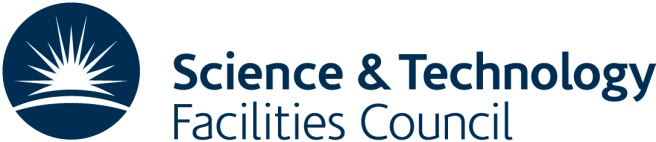 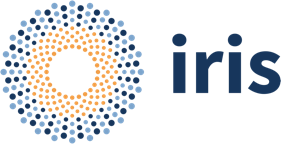 IrisApplication for Small Activities / Seedcorn timePurposeThe purpose of this scheme is to provide a light-touch review process for modest allocations of Iris computing time and/or storage for Activities in the following categories:Small activities requiring some 10s to 100s of cores for a short time, whether peer reviewed or not;Seedcorn projects;Activities starting in year (out of RSAP cycle) who need to get going and then submit full RSAP docs next year;and possibly other categories as arise from time to time.These all require relatively modest resource, generally for a limited time in the first instance.InstructionsIt is recommended that before filling this in you discuss your need with your scientifically closest Delivery Board members.Applicants should be aware that Iris does not provide computing services. It can only provide access to physical resources through its providers (currently SCD, DiRAC, and GridPP). It is the responsibility of the Activity itself to be able to make use of the capacity offered. You may get advice and help from the Technical Working Group (TWG) on this, as well as the DB member with whom this is being submitted.Resources should be specified asx86 Core-hoursGPU node-hoursTB of disk storage for how longPlease fill in the form below and send to the IRIS project manager (Philip.jackson@stfc.ac.uk)Completion of this form implies permission for user details to be stored in the Service Providers and Research Councils’ databases and to be used for mailing, accounting, reporting and other administrative purposes. SummaryFull details justification of volume and timescale of CPU/GPU/Disk resources sought. How will you access the resources?Specify how you intend to access the resources (e.g. using Openstack APIS, using DAaaS, using standard Grid processes, using DiRAC access). Assurance of means to use resources.As specified in the instructions, it is the responsibility of the Activity to have the means (software and people or other support through Iris members) necessary to make use of the resources. Please provide this assurance in this box. Activity/Project name:        Activity Contact person name:Contact person email:Delivery Board Contact name:Brief Description of the Science of the Activity to be supported by this requestSummary of resources sought Period for which resources soughtAny other pertinent information